   Technické služby města Pelhřimova,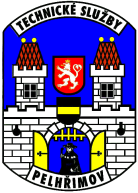 	     příspěvková organizace,	     Myslotínská 1740, 393 01 Pelhřimov	     IČO : 49056689     DIČ:CZ49056689	     Tel.565323138	Fax:565325638     E-mail:  @tspe.cz	 	    		     Bankovní spojení :    SERVIS-CENTRUM CZ s.r.o. 
Strojírenská 2298
Brandýs nad Labem
250 01IČO: 61683787
DIČ: CZ61683787O B J E D N Á V K A   č.  2019 – OH - 351 - HUObjednávám u Vás tímto košťata voze zn. RAVO spz: T02 20721x - Kartáč agresivní ... cena: 7.417,-Kč/ks1x - Kartáč přední RAVO 490/800 mm - náhrada ... S-R5121010S ... cena: 2.070,-Kč/ks4x - Kartáč boční RAVO 900 mm - originál ... S-R5121014 ... cena: 4.900,-Kč/ks4x - Kartáč boční RAVO 650/900 mm - náhrada ... S-R5121014S ... cena: 2.905,-Kč/ksCena: 40 707Kč (Bez DPH)Termín dodání: 15.11.2019 	 Platba: FakturouDodavatelská faktura musí obsahovat uvedené nebo významově totožné znění:„Vystavitel daňového dokladu čestně prohlašuje, že není v insolvenčním ani obdobném řízení, a že se zavazuje zde vyčíslenou DPH uhradit včas a řádně příslušnému správci daně.“V Pelhřimově dne 31.10.2019		     	Zpracoval:       xxxxx 							       		Technický pracovník							Schválil:	xxxxx									Vedoucí provozuIng. Licehammerová Pavla                            									Ředitelka TSmPFrom: xxxxx [mailto:servis@servis-centrum.cz] 
Sent: Friday, November 1, 2019 3:24 PM
To: 
Subject: RE: Potvrzení objednávekDobrý den pane xxxxxV příloze posílám potvrzení objednávek.Dodací termín kartáčů bude delší z důvodů zajištění agresivního kartáče.S pozdravemxxxxx
servisní technik

SERVIS-CENTRUM CZ s. r. o.  
Strojírenská 2298
250 01 Brandýs nad Labem
